SCHEDULE OF CONDITIONSPLANNING NOTES 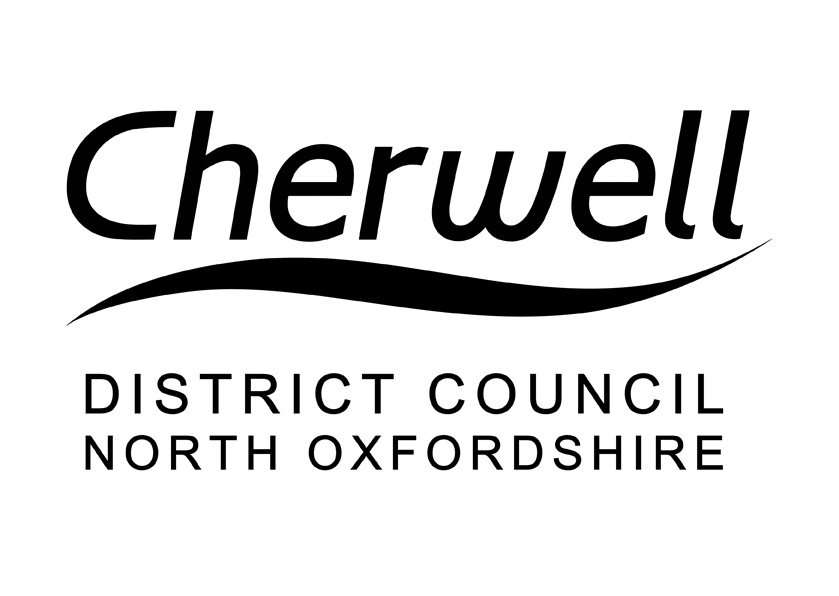 Application Number: 22/02332/TCAArboricultural Comments (TCA & TPO)Application Received:2 August 20222 August 2022Target Date:13 September 202213 September 2022Report Date:6 September 20226 September 2022Case Officer:Caroline Morrey (Arboricultural Officer)Caroline Morrey (Arboricultural Officer)ApplicantMrs Jackie NoquetBishops EndBurdropBanburyOX15 5RQAgentMrs Jackie NoquetBishops EndBurdropBanburyOX15 5RQSite: Boundary of Bishops End And Land West Of Bishops End, Street Through Burdrop, BurdropParish Council comments:No commentResident comments:Objection as applicant has already cut trees down on Sibford Hill which do not belong to them and he objects to more of the village being vandalised.Statutory Protection:Conservation AreaT.E.M.P.O guidance notes completed:NoTrees / Proposal (Brief Description)G1 - G3 x Ash - FellAppraisalDesktop Assessment 06/09/2022.  From the description the trees are in a poor condition.  It would be inappropriate to put a Tree Preservation Order on trees in this condition.  This is the only way that we could prevent the work going ahead.  The applicant has pledged to plant some replacement trees on her land, but we are unable to enforce this by way of condition.  If the applicant goes ahead with planting such trees it would be purely voluntary.ConclusionThe trees need to be removed for health and safety reasons. They do not merit a TPO.Case officer decision:No ObjectionCase officer signature:Caroline MorreyChecked by:Date checked: